ПРОЕКТВ соответствии со статьей 153 Бюджетного Кодекса Российской Федерации Совет сельского поселения Арлановский сельсовет муниципального района Краснокамский район Республики Башкортостан Р Е Ш И Л:	Утвердить отчет об исполнении бюджета сельского поселения Арлановский сельсовет муниципального района Краснокамский район Республики Башкортостан за 2019 год по доходам в сумме 13 091 411,19 рублей, по расходам в сумме 13 770 189,97а)  доходам бюджета сельского поселения Арлановский сельсовет муниципального района Краснокамский район Республики Башкортостан за 2019 год по кодам видов, подвидов доходов, классификации операций сектора государственного управления, относящихся к доходам бюджета согласно приложению 1;б) доходам бюджета сельского поселения Арлановский сельсовет муниципального района Краснокамский район за 2019 год по кодам классификации доходов бюджетов согласно приложению 2;в) распределению расходов бюджета сельского поселения Арлановский сельсовет муниципального района Краснокамский район Республики Башкортостан за 2019 год по разделам и подразделам, целевым статьям и видам расходов классификации расходов бюджета согласно приложению 3;г) ведомственной структуре расходов бюджета сельского поселения Арлановский сельсовет муниципального района Краснокамский район Республики Башкортостан за 2019 год приложению 4;д) источникам финансирования дефицита бюджета сельского поселения Арлановский сельсовет муниципального района Краснокамский район Республики Башкортостан за 2019 год по кодам групп, подгрупп, статей, видов источников финансирования дефицитов бюджетов классификаций операций сектора государственного управления, относящихся к источникам финансирования дефицитов бюджетов приложению 5.Глава сельского поселенияАрлановский сельсоветМуниципального района Краснокамский районРеспублики Башкортостан    				                 Р.А.СатаеваБАШКОРТОСТАН РЕСПУБЛИКАҺЫКРАСНОКАМА РАЙОНЫ МУНИЦИПАЛЬ РАЙОНЫ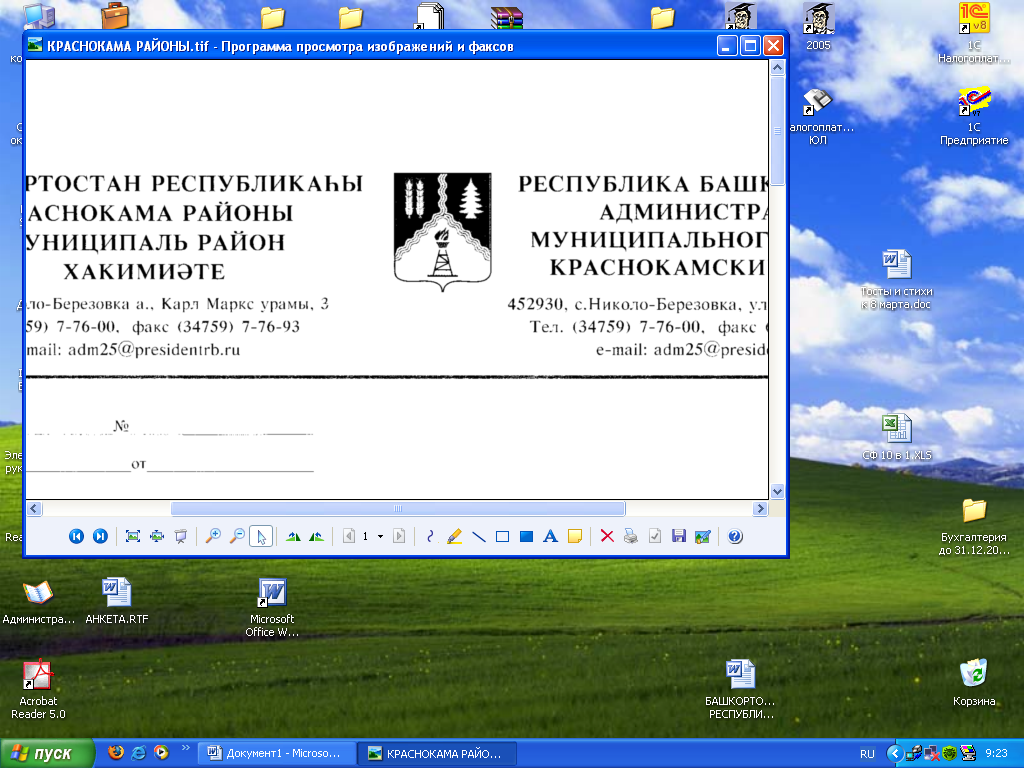 РЕСПУБЛИКА БАШКОРТОСТАНМУНИЦИПАЛЬНЫЙ РАЙОНКРАСНОКАМСКИЙ РАЙОНАРЛАНАУЫЛ СОВЕТЫАУЫЛ БИЛӘМӘҺЕ СОВЕТЫСОВЕТСЕЛЬСКОГО ПОСЕЛЕНИЯАРЛАНОВСКИЙ СЕЛЬСОВЕТ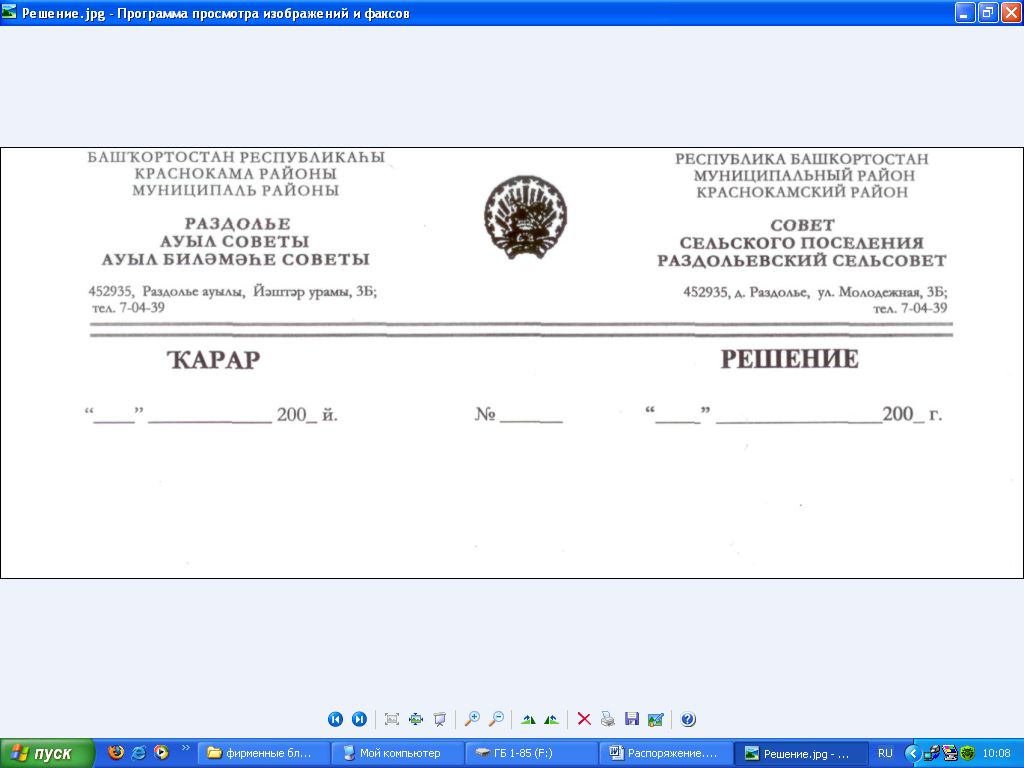  «___»    апрель  20__  й.                   № ___          «__»  _______ 20__  г.Об утверждении отчета об исполнении бюджета сельского поселения Арлановский сельсовет муниципального района Краснокамский район Республики Башкортостан за 2019 год